Мастер класс  по лепке Филимоновская игрушка  Петух и Курица.                  Для родителей и детей 4-5 лет.Материал: пластилин , дощечка для лепки.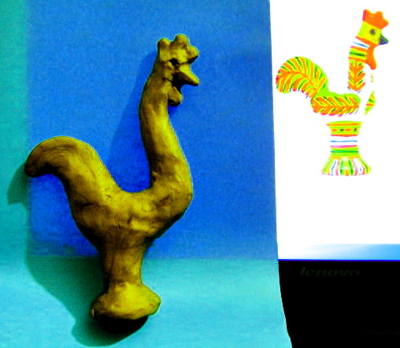 А теперь расскажу подробно.Лепить будем  из пластилина - из одного куска, вот примерно такой величины: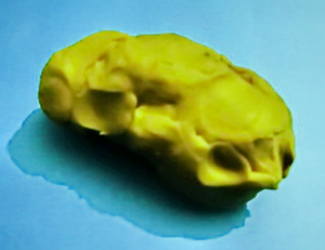 Чем характерны филимоновские игрушки? Кроме очень специфической росписи, в глаза сразу бросается их удлинённость и извилистость. Особенно это относится к шее, филимоновские игрушки явно произошли от жирафов или змей.Кусок пластилина разминаем  и лепим  фигуру вроде рогатки: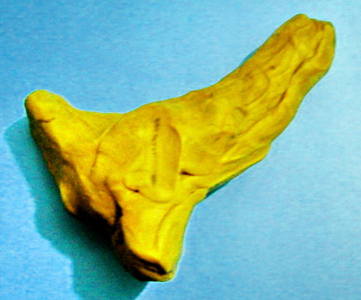 Вы уже догадались где будет голова, а где хвост? Сейчас уточним: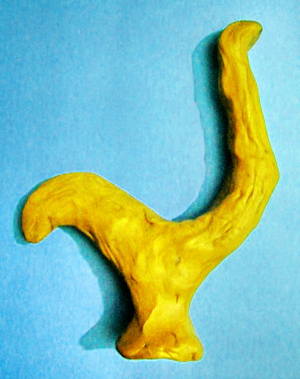 Хвост загнём, туловище вытянем до толщины шеи, шею тоже вытянем и странно изогнём. Лапы заменяет стилизованная круглая подставка.Теперь детализируем. Вытянем из головы небольшой гребень, клюв и бородку. Ну, вот вам  игрушка - филимоновский петух из пластилина.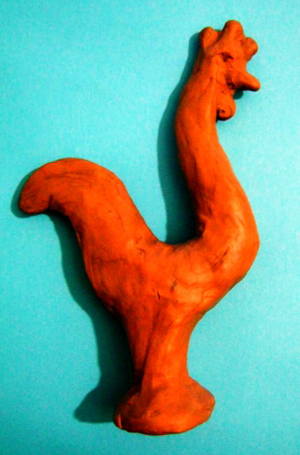 Лепим из пластилина Филимоновскую игрушку Курицу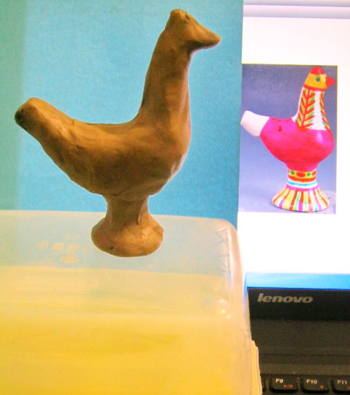 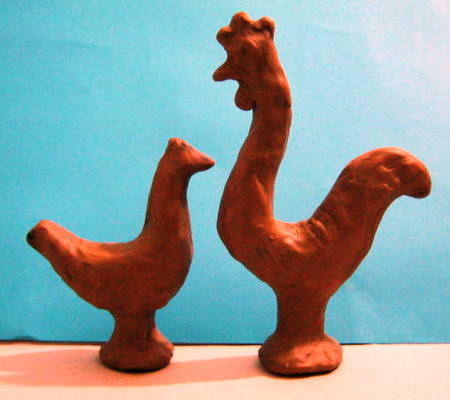 Ну, эта игрушка чуть более упитанная. И шея не такая уж безразмерно-длинная.Этапы те же, что и у Петуха. Но Курица проще выглядит.  Но у неё есть очень характерная для народной игрушки деталь - хвост сделан так, чтобы в нём была свистулька. То есть, я в пластилиновом варианте эту внутреннюю полость с горошинкой делать не буду, но покажу, что туловище слегка вздуто, а хвост-трубка.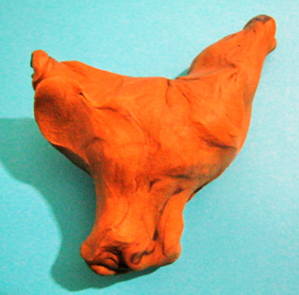 И вот филимоновская Курица готова. 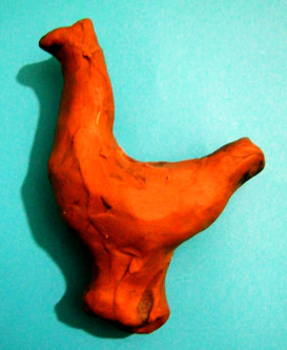 